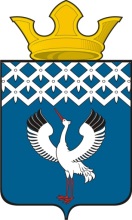 Российская ФедерацияСвердловская областьГлава муниципального образованияБайкаловского сельского поселенияПОСТАНОВЛЕНИЕот 28.06.2017 года  № 165-пс. БайкаловоОб утверждении технологической схемыпо предоставлению муниципальной услуги  «Выдача разрешения (отказа) нанимателю жилого помещения по договору социального найма на вселение нового члена семьи (временных жильцов»В соответствии с Федеральным законом от 27.07.2010 года № 210-ФЗ «Об организации предоставления государственных и муниципальных услуг», руководствуясь Методическими рекомендациями по формированию технологических схем предоставления государственных и муниципальных услуг, утвержденных протоколом заседания Правительственной комиссии по проведению административной реформы от 09.06.2016 года № 142, Глава муниципального образования Байкаловского сельского поселения                                                     ПОСТАНОВЛЯЕТ:Утвердить прилагаемую технологическую схему по предоставлению муниципальной услуги «Выдача разрешения (отказа) нанимателю жилого помещения по договору социального найма на вселение нового члена семьи (временных жильцов)».  2. Разместить настоящее постановление на официальном сайте муниципального образования Байкаловского сельского поселения в сети Интернет www.bsposelenie.ru. 3. Контроль за исполнением настоящего постановления оставляю за собой.  Глава муниципального образовании  Байкаловского сельского поселения	                                         Д.В.Лыжин                                                                                                               УТВЕРЖДЕНОПостановлением Главы муниципального образования Байкаловского сельского поселения от 28.06.2017 года № 165-пТехнологическая схемапо предоставлению муниципальной услуги«Выдача разрешения (отказа) нанимателю жилого помещения по договору социального найма на вселение нового члена семьи (временных жильцов)»Раздел 1. Общие сведения о муниципальной услугеРаздел 2. Общие сведения об «подуслугах»Раздел 3. Сведения о заявителях «подуслуги»Раздел 4. Документы, предоставляемые заявителем для получения «подуслуги»Раздел 5. Документы и сведения, получаемые посредством межведомственного информационного взаимодействияРаздел 6. Результат «подуслуги»Раздел 7. Технологические процессы предоставление «подуслуги»Раздел 8. Особенности предоставления «подуслуги» в электронной формеПриложение № 1 к технологической схеме по муниципальной услуге «Выдача разрешения (отказа) нанимателю жилого помещения по договору социального найма на вселение нового члена семьи (временных жильцов)»________________________________(наименование органа местного самоуправления)________________________________(Ф.И.О. Уполномоченного лица)________________________________,от _______________________________(Ф.И.О. нанимателя жилого помещения)Зарегистрированного(ой) по адресу: _________________________________________________________________,паспорт: серия _____ номер: ________,выдан: ___________________________ _________________________________(кем, когда)Телефон: _________________________ЗАЯВЛЕНИЕПрошу разрешить и документального оформить вселение в жилое помещение, занимаемое мной на основании договора социального найма от________________ № _____________, расположенное по адресу: ________________________________указывается адрес жилого помещения полностью______________________________________________________________________ следующих совершеннолетних граждан:1. _______________________________________________________________(Ф.И.О. вселяемого гражданина)______________________________________________________________________(паспорт: серия, номер, кем и когда выдан)2. _______________________________________________________________(Ф.И.О. вселяемого гражданина)______________________________________________________________________(паспорт: серия, номер, кем и когда выдан)и (или) несовершеннолетних детей:1. _______________________________________________________________(Ф.И.О. ______________________________________________________________________(свидетельство о рождении: серия, номер)2. _______________________________________________________________(Ф.И.О.)______________________________________________________________________(свидетельство о рождении: серия, номер)в качестве временных жильцов, новых членов семьи (нужное подчеркнуть), приобретающих право пользования жилым помещением (жилой площадью) наравне с Нанимателем и членами его семьи.При их вселении на каждого проживающего будет приходиться ______ кв. метров общей площади жилого помещения (не заполняется при вселении детей, родителей, супругов).Плату за жилое помещение и предоставление коммунальных услуг обязуюсь производить с учетом вселенных граждан.Одновременно с подачей заявления мною представлены следующие документы:1. ________________________________________________________________ ;2. ________________________________________________________________ ;3. ________________________________________________________________ ;4. ________________________________________________________________.;5. ________________________________________________________________ ;6. ________________________________________________________________ ;7. ________________________________________________________________ .Подлинность представленных мною сведений подтверждаю.Об ответственности и последствиях за представление заведомо ложных документов и сведений, послуживших основанием для дачи разрешения на вселение в жилое помещение, занимаемое по договору социального найма, других граждан (поднанимателей), уведомлен.Наниматель:"__"___________ ____ г.                                  _______________/_________________/                (подпись)                           (Ф.И.О.)Все совершеннолетние члены моей семьи на вселение названных лиц согласны (согласие членов семьи не требуется при вселении несовершеннолетних детей к их родителям). Подписи совершеннолетних и дееспособных членов семьи:Я, _____________________________________________________________________________,(фамилия, имя, отчество)в соответствии со статьей 9 Федерального закона от 07.07.2006 № 152-ФЗ «О персональных данных» даю согласие на автоматизированную, а также без использования средств автоматизации обработку (включая сбор, запись, систематизацию, накопление, хранение, уточнение (обновление, изменение), извлечение, использование, передачу (распространение, предоставление, доступ), обезличивание, блокирование, удаление, уничтожение персональных данных) персональных данных в объеме, содержащемся в представляемых документах, необходимых для получения муниципальной услуги: «Выдача разрешения (отказа) нанимателю жилого помещения по договору социального найма на вселение нового члена семьи (временных жильцов)».Настоящее согласие дается на период до истечения сроков хранения соответствующей информации или документов, содержащих указанную информацию, определяемых в соответствии с законодательством Российской Федерации.Настоящее согласие может быть отозвано мной путем подачи письменного заявления об отзыве согласия.Наниматель:"__"___________ ____ г.                                  _______________/_________________/                  (подпись)                           (Ф.И.О.)№ п/пПараметрЗначение параметра/состояние1.Наименование органа, предоставляющего услугуАдминистрация муниципального образования Байкаловского сельского поселения2.Номер услуги в федеральном реестре66000000100011813943.Полное наименование услуги«Выдача разрешения (отказа) нанимателю жилого помещения по договору социального найма на вселение нового члена семьи (временных жильцов)»4.Краткое наименование услуги«Выдача разрешения (отказа) нанимателю жилого помещения по договору социального найма на вселение нового члена семьи (временных жильцов)»5.Административный регламент предоставления услугиАдминистративный регламент предоставления муниципальной услуги «Выдача разрешения (отказа) нанимателю жилого помещения по договору социального найма на вселение нового члена семьи (временных жильцов)», утвержденный Постановлением Главы муниципального образования Байкаловского сельского поселения от 22.05.2014  № 232-п6.Перечень «подуслуг»Нет7.Способы оценки качества предоставления услугиРадиотелефонная связь (смс-опрос, телефонный опрос)Терминальные устройства в МФЦЕдиный портал государственных услугРегиональный портал государственных услугОфициальный сайт Администрации муниципального образования Байкаловского сельского поселенияСрок предоставления в зависимости от условийСрок предоставления в зависимости от условийОснования отказа в приеме докумен-товОснования отказа в предоставлении «подуслуги»Основания приостано-вления предоставле-ния «подуслуги»Срок приостановле-ния предоставле-ния «подуслуги»Плата за предоставление «подуслуги»Плата за предоставление «подуслуги»Плата за предоставление «подуслуги»Способ обращения за получением «подуслуги»Способ получения результата «подуслуги»при подаче заявления по месту жительства (месту нахождения юр. лица)при подаче заявления не по месту жительства (по месту обращения)Основания отказа в приеме докумен-товОснования отказа в предоставлении «подуслуги»Основания приостано-вления предоставле-ния «подуслуги»Срок приостановле-ния предоставле-ния «подуслуги»наличие платы (государст-венной пошлины)реквизиты нормативного правового акта, являющегося основанием для взимания платы (государствен-ной пошлины)КБК для взимания платы (государст-венной пошлины), в том числе через МФЦСпособ обращения за получением «подуслуги»Способ получения результата «подуслуги»1234567891011«Выдача разрешения (отказа) нанимателю жилого помещения по договору социального найма на вселение нового члена семьи (временных жильцов)»«Выдача разрешения (отказа) нанимателю жилого помещения по договору социального найма на вселение нового члена семьи (временных жильцов)»«Выдача разрешения (отказа) нанимателю жилого помещения по договору социального найма на вселение нового члена семьи (временных жильцов)»«Выдача разрешения (отказа) нанимателю жилого помещения по договору социального найма на вселение нового члена семьи (временных жильцов)»«Выдача разрешения (отказа) нанимателю жилого помещения по договору социального найма на вселение нового члена семьи (временных жильцов)»«Выдача разрешения (отказа) нанимателю жилого помещения по договору социального найма на вселение нового члена семьи (временных жильцов)»«Выдача разрешения (отказа) нанимателю жилого помещения по договору социального найма на вселение нового члена семьи (временных жильцов)»«Выдача разрешения (отказа) нанимателю жилого помещения по договору социального найма на вселение нового члена семьи (временных жильцов)»«Выдача разрешения (отказа) нанимателю жилого помещения по договору социального найма на вселение нового члена семьи (временных жильцов)»«Выдача разрешения (отказа) нанимателю жилого помещения по договору социального найма на вселение нового члена семьи (временных жильцов)»«Выдача разрешения (отказа) нанимателю жилого помещения по договору социального найма на вселение нового члена семьи (временных жильцов)»30 календар-ных дней с момента поступления в Уполномоченный орган заявления, в т.ч. через МФЦ–нетОбращение за предоставлением муниципальной услугой лица, не являющегося нанимателем или представителем нанимателя жилого помещения;непредоставление документов, обязанность по предоставлению которых возложена на заявителя;выявление недостоверной информации в представленных заявителем документах либо истечение срока их действия;поступление заявления и документов, не соответствующих требованиям действующего законодательства;если после вселения нового члена семьи (временных жильцов) общая площадь жилого помещения на одного члена семьи составит менее учетной нормы;в жилом помещении проживает или в него вселяется гражданин, страдающий одной из тяжелых форм хронических заболеваний, указанных в перечне, утвержденном Постановлением Правительства Российской Федерации от 16.06.2006 № 378 «Об утверждении перечня тяжелых форм хронических заболеваний, при которых невозможно совместное проживание граждан в одной квартире» (в случае вселения временных жильцов);жилое помещение признано в установленном порядке непригодным для постоянного проживания;принято решение о сносе соответствующего дома или его переоборудовании для использования в других целях;принято решение о капитальном ремонте соответствующего дома с переустройством и (или) перепланировкой жилых помещений в этом доменет–нет––Лично в орган местного самоуправле-ния, лично в МФЦ,почтовым отправлени-ем, электронной почтойЛично в органе местного самоуправления, лично в МФЦ,почтовым отправле-нием,электрон-ной почтой№ п/пКатегория лиц, имеющих право на получение «подуслуги»Документ, подтверждающий полномочия заявителя соответствующей категории на получение «подуслуги»Установленные требования к документу, подтверждающему правомочие заявителя соответствующей категории на полцчение «подуслуги»Наличие возможности подачи заявления на предоставление «подуслуги» представителями заявителяИсчерпывающий перечень лиц, имеющих право на подачу заявления от имени заявителяНаименование документа, подтверждающего право подачи заявления от имени заявителяУстановленные требования к документу, подтверждающему право подачи заявления от имени заявителя12345678«Выдача разрешения (отказа) нанимателю жилого помещения по договору социального найма на вселение нового члена семьи (временных жильцов)»«Выдача разрешения (отказа) нанимателю жилого помещения по договору социального найма на вселение нового члена семьи (временных жильцов)»«Выдача разрешения (отказа) нанимателю жилого помещения по договору социального найма на вселение нового члена семьи (временных жильцов)»«Выдача разрешения (отказа) нанимателю жилого помещения по договору социального найма на вселение нового члена семьи (временных жильцов)»«Выдача разрешения (отказа) нанимателю жилого помещения по договору социального найма на вселение нового члена семьи (временных жильцов)»«Выдача разрешения (отказа) нанимателю жилого помещения по договору социального найма на вселение нового члена семьи (временных жильцов)»«Выдача разрешения (отказа) нанимателю жилого помещения по договору социального найма на вселение нового члена семьи (временных жильцов)»«Выдача разрешения (отказа) нанимателю жилого помещения по договору социального найма на вселение нового члена семьи (временных жильцов)»1Граждане, наниматели жилых помещений муниципального жилищного фонда по договору социального наймаДокумент, удостоверяющий личность заявителяПодлинникИмеетсяПредставитель заявителяДокумент, удостоверяющий личность представителя, доверенностьДоверенность, оформленная в соответствии с Гражданским кодексом Российской Федерации (простая или нотариальная заверенная)№ п/пКатегория документаНаименования документов, которые предоставляет заявитель для получения «подуслуги»Количество необходимых экземпляров документов с указанием подлинник/копияУсловие предоставления документаУстановленные требования к документуФорма (шаблон) документаОбразец документа/заполнения документа12345678«Выдача разрешения (отказа) нанимателю жилого помещения по договору социального найма на вселение нового члена семьи (временных жильцов)»«Выдача разрешения (отказа) нанимателю жилого помещения по договору социального найма на вселение нового члена семьи (временных жильцов)»«Выдача разрешения (отказа) нанимателю жилого помещения по договору социального найма на вселение нового члена семьи (временных жильцов)»«Выдача разрешения (отказа) нанимателю жилого помещения по договору социального найма на вселение нового члена семьи (временных жильцов)»«Выдача разрешения (отказа) нанимателю жилого помещения по договору социального найма на вселение нового члена семьи (временных жильцов)»«Выдача разрешения (отказа) нанимателю жилого помещения по договору социального найма на вселение нового члена семьи (временных жильцов)»«Выдача разрешения (отказа) нанимателю жилого помещения по договору социального найма на вселение нового члена семьи (временных жильцов)»«Выдача разрешения (отказа) нанимателю жилого помещения по договору социального найма на вселение нового члена семьи (временных жильцов)»1Заявление (в том числе согласие на обработку персональных данных в соответствии действующим законодательством Российской Федерации)Заявление по установленной форме1/0 формирование в делонетЗаявление по установленной форме.Сведения, указанные в заявлении, подтверждаются подписью лица, подавшего заявление, с указанием даты подачи заявления.Приложение № 1–2Документ удостоверяющий личность заявителя или его представителяПаспорт гражданина Российской Федерации;Загранпаспорт гражданина Российской Федерации;Удостоверение личности военнослужащего РФ; военный билет солдата, матроса, сержанта, старшины, прапорщика, мичмана и офицера запаса;Временное удостоверение личности гражданина РФ1/0снятие копии, формирование в дело;или 0/1 сверка с оригиналом, формирование в делоОдин из документов, удостоверяющих личностьСоответствовать требованиям, установленным законодательством Российской Федерации––3Документ, подтверждающий полномочия представителя заявителяДоверенность1/0снятие копии, формирование в делонетСоответствовать требованиям, установленным законодательством Российской Федерации––4Согласие в письменной форме совершеннолетних членов семьи, в том числе временно отсутствующих, на вселение в занимаемое жилое помещение нового члена семьиПисьменное согласие совершеннолетних членов семьи1/0формирование в делоПисьменное согласие совершеннолетних членов семьи не требуется при вселении несовершеннолет-них детей к родителямСоответствовать требованиям, установленным законодательством Российской Федерации––5Документы, удостоверяющие личность совместно проживающих с нанимателем членов семьи, в том числе несовершеннолетних Паспорт гражданина Российской Федерации;Загранпаспорт гражданина Российской Федерации;Удостоверение личности военнослужащего РФ; военный билет солдата, матроса, сержанта, старшины, прапорщика, мичмана и офицера запаса;Временное удостоверение личности гражданина РФ1/0снятие копии, формирование в дело;или 0/1 сверка с оригиналом, формирование в делоОдин из документов, удостоверяющих личностьСоответствовать требованиям, установленным законодательством Российской Федерации––5Документы, удостоверяющие личность совместно проживающих с нанимателем членов семьи, в том числе несовершеннолетних Свидетельство о рождении1/0снятие копии, формирование в дело;или0/1 сверка с оригиналом, формирование в делонетСоответствовать требованиям, установленным законодательством Российской Федерации––6Документы, удостоверяющие личность гражданина, вселяемого в помещение муниципального жилищного фондаПаспорт гражданина Российской Федерации;Загранпаспорт гражданина Российской Федерации;Удостоверение личности военнослужащего РФ; военный билет солдата, матроса, сержанта, старшины, прапорщика, мичмана и офицера запаса;Временное удостоверение личности гражданина РФ1/0снятие копии, формирование в дело;или0/1 сверка с оригиналом, формирование в делоОдин из документов, удостоверяющих личностьСоответствовать требованиям, установленным законодательством Российской Федерации––6Документы, удостоверяющие личность гражданина, вселяемого в помещение муниципального жилищного фондаСвидетельство о рождении1/0снятие копии, формирование в дело;или 0/1 сверка с оригиналом, формирование в делоПредоставляется только для несовершеннолетних гражданСоответствовать требованиям, установленным законодательством Российской Федерации––7Документы, подтверждающие родственные или иные отношения гражданина, вселяемого в жилое помещение, с нанимателем жилого помещения либо совместно проживающими с нанимателем членами семьиСвидетельство о заключении брака1/0снятие копии, формирование в дело;или0/1 сверка с оригиналом, формирование в делонетСоответствовать требованиям, установленным законодательством Российской Федерации––7Документы, подтверждающие родственные или иные отношения гражданина, вселяемого в жилое помещение, с нанимателем жилого помещения либо совместно проживающими с нанимателем членами семьиСвидетельство о рождении1/0снятие копии, формирование в дело;или 0/1 сверка с оригиналом, формирование в делонетСоответствовать требованиям, установленным законодательством Российской Федерации––8Выписка из финансового лицевого счета на занимаемое жилое помещение за месяц, предшествующий месяцу подачи заявленияКвитанция или справка об отсутствии задолженности из организации, предоставляющей коммунальные услуги1/0снятие копии, формирование в дело;или 0/1 сверка с оригиналом, формирование в делонетСоответствовать требованиям, установленным законодательством Российской Федерации––9Документы об отсутствии у вселяющихся в жилое помещение граждан тяжелых форм хронических заболеваний, перечень которых утвержден Постановлением Правительства Российской Федерации от 16.06.2006 № 378 «Об утверждении перечня тяжелых форм хронических заболеваний, при которых невозможно совместное проживание граждан в одной квартире»Медицинская справка1/0формирование в делонетСоответствовать требованиям, установленным законодательством Российской Федерации––Реквизиты актуальной технологичес-кой карты межведомст-венного взаимодейст-вияНаименование запрашиваемого документа (сведения)Перечень и состав сведений, запрашивае-мых в рамках межведомств-енного информацион-ного взаимодейст-вияНаименование органа (организации) направляющего (ей) межведомствен-ный запросНаименование органа (организации) в адрес которого(ой) направляется межведомст-венный запросSID электронного сервиса/
наименова-ние вида сведенийСрок осуществления межведомст-венного информацион-ного взаимодейст-вияФормы (шаблоны) межведомствен-ного запроса и ответа на межведомствен-ный запросОбразцы заполнения форм межведомствен-ного запроса и ответа на межведомствен-ный запрос123456789«Выдача разрешения (отказа) нанимателю жилого помещения по договору социального найма на вселение нового члена семьи (временных жильцов)»«Выдача разрешения (отказа) нанимателю жилого помещения по договору социального найма на вселение нового члена семьи (временных жильцов)»«Выдача разрешения (отказа) нанимателю жилого помещения по договору социального найма на вселение нового члена семьи (временных жильцов)»«Выдача разрешения (отказа) нанимателю жилого помещения по договору социального найма на вселение нового члена семьи (временных жильцов)»«Выдача разрешения (отказа) нанимателю жилого помещения по договору социального найма на вселение нового члена семьи (временных жильцов)»«Выдача разрешения (отказа) нанимателю жилого помещения по договору социального найма на вселение нового члена семьи (временных жильцов)»«Выдача разрешения (отказа) нанимателю жилого помещения по договору социального найма на вселение нового члена семьи (временных жильцов)»«Выдача разрешения (отказа) нанимателю жилого помещения по договору социального найма на вселение нового члена семьи (временных жильцов)»«Выдача разрешения (отказа) нанимателю жилого помещения по договору социального найма на вселение нового члена семьи (временных жильцов)»Выписка из реестра муниципальной собственности на жилое помещение, в которое осуществляется вселениекадастровый номер;адрес;площадьнаименование объекта;сведения о собственникеОрган местного самоуправленияТерриториаль-ный отдел Управления Федеральной службы государственной регистрации, кадастраи картографии по Свердловской областиSID00035641 день-направление запроса;5 дней – направление ответа на запрос.нетнетДокумент, подтверждающий право на занимаемое жилое помещениеДоговор социального найма или ордерОрган местного самоуправленияУполномочен-ный орган, ответственный за распределение и учет муниципаль-ного жилищного фондаSID00038751 день-направление запроса;5 дней – направление ответа на запрос.нетнет№ п/пДокумент/документы являющийся(еся) результатом «подуслуги»Требования к документу/документам являющемуся(ихся) результатом «подуслуги»Характеристика результата «подуслуги» (положительный/
отрицательный)Форма документа/
документов являющего-ся(ихся) результатом «подуслуги»Образец документа/документов являющего-ся(ихся) результатом «подуслуги»Способы получения результата «подуслуги»Срок хранения невостребованных заявителем результатов «подуслуги»Срок хранения невостребованных заявителем результатов «подуслуги»№ п/пДокумент/документы являющийся(еся) результатом «подуслуги»Требования к документу/документам являющемуся(ихся) результатом «подуслуги»Характеристика результата «подуслуги» (положительный/
отрицательный)Форма документа/
документов являющего-ся(ихся) результатом «подуслуги»Образец документа/документов являющего-ся(ихся) результатом «подуслуги»Способы получения результата «подуслуги»в органе в МФЦ123456789«Выдача разрешения (отказа) нанимателю жилого помещения по договору социального найма на вселение нового члена семьи (временных жильцов)»«Выдача разрешения (отказа) нанимателю жилого помещения по договору социального найма на вселение нового члена семьи (временных жильцов)»«Выдача разрешения (отказа) нанимателю жилого помещения по договору социального найма на вселение нового члена семьи (временных жильцов)»«Выдача разрешения (отказа) нанимателю жилого помещения по договору социального найма на вселение нового члена семьи (временных жильцов)»«Выдача разрешения (отказа) нанимателю жилого помещения по договору социального найма на вселение нового члена семьи (временных жильцов)»«Выдача разрешения (отказа) нанимателю жилого помещения по договору социального найма на вселение нового члена семьи (временных жильцов)»«Выдача разрешения (отказа) нанимателю жилого помещения по договору социального найма на вселение нового члена семьи (временных жильцов)»«Выдача разрешения (отказа) нанимателю жилого помещения по договору социального найма на вселение нового члена семьи (временных жильцов)»«Выдача разрешения (отказа) нанимателю жилого помещения по договору социального найма на вселение нового члена семьи (временных жильцов)»1Уведомление о выдаче разрешения нанимателю по договору социального найма жилого помещения на вселение нового члена семьи (временных жильцов) и заключении дополнительного соглашения к договору социального найма жилого помещенияУведомление должно быть подписано, зарегистрировано и скреплено печатьюположительный ––лично,через представителя, почтовым отправлением, в МФЦ3 месяца3 месяцаУведомление об отказе в выдачи разрешения нанимателю по договору социального найма жилого помещения на вселение нового члена семьи (временных жильцов)Уведомление должно быть подписано, зарегистрировано и скреплено печатьюотрицательный––лично,через представителя, почтовым отправлением, в МФЦ3 месяца3 месяца№ п/пНаименование процедуры процессаОсобенности исполнения процедуры процессаСрок исполнения процедуры (процесса)Исполнитель процедуры процессаРесурсы, необходимые для выполнения процедуры процессаФормы документов, необходимые для выполнения процедуры процесса1234567«Выдача разрешения (отказа) нанимателю жилого помещения по договору социального найма на вселение нового члена семьи (временных жильцов)»«Выдача разрешения (отказа) нанимателю жилого помещения по договору социального найма на вселение нового члена семьи (временных жильцов)»«Выдача разрешения (отказа) нанимателю жилого помещения по договору социального найма на вселение нового члена семьи (временных жильцов)»«Выдача разрешения (отказа) нанимателю жилого помещения по договору социального найма на вселение нового члена семьи (временных жильцов)»«Выдача разрешения (отказа) нанимателю жилого помещения по договору социального найма на вселение нового члена семьи (временных жильцов)»«Выдача разрешения (отказа) нанимателю жилого помещения по договору социального найма на вселение нового члена семьи (временных жильцов)»«Выдача разрешения (отказа) нанимателю жилого помещения по договору социального найма на вселение нового члена семьи (временных жильцов)»1Прием и регистрация заявления и прилагаемых к нему документовУстановление личности заявителя, проверка документа, удостоверяющего личность заявителя;прием заявления и прилагаемых к нему документов; сопоставление представленных документов оригиналами;заверение копий документов;регистрация поданного заявления;подготовка и выдача расписки о приеме заявления с документами;информирование заявителя о сроках предоставления муниципальной услуги.В случае подачи заявления посредством МФЦ, прием и регистрацию документов, необходимых для предоставления муниципальной услуги, а также заверение сверенных с оригиналами копий документов (за исключением нотариально заверенных) осуществляет специалист МФЦРегистрация заявления и документов производится в день их поступления в МФЦ.Документы, принятые в МФЦ, не позднее следующего рабочего дня после их приема и регистрации в МФЦ передаются в Уполномоченный орган.30 минутОрган местного самоуправления, МФЦБланки заявлений, наличие доступа к Порталу госу-дарственных (муниципальных) услуг, наличие ПК, принтера, сканера; ключа электронной подписиЗаявление по форме Приложения № 12Рассмотрение заявления и прилагаемых к нему документов1. проверка заявления и экспертиза прилагаемых к нему документов на соответствие требованиям действующего законодательства;15 днейОрган местного самоуправления, МФЦАвтоматизированное рабочее место (ПК, принтер, сканер, сеть интернет, телефонная связь)–2Рассмотрение заявления и прилагаемых к нему документов2. оценка на основании заявления и прилагаемых к нему документов наличие (отсутствие) права заявителя – нанимателя жилого помещения по договору социального найма на вселение нового члена семьи (временных жильцов) и заключении дополнительного соглашения к договору социального найма жилого помещения;15 днейОрган местного самоуправления, МФЦАвтоматизированное рабочее место (ПК, принтер, сканер, сеть интернет, телефонная связь)–2Рассмотрение заявления и прилагаемых к нему документов3. Запрос документов, указанных в р. 5 технологической схемы, посредством межведомственного информационного взаимодействия6 днейОрган местного самоуправления, МФЦАвтоматизированное рабочее место (ПК, принтер, сканер, сеть интернет, телефонная связь, ключ электронной подписи)–2Рассмотрение заявления и прилагаемых к нему документов4. при наличии оснований для отказа в предоставлении муниципальной услуги, осуществляет подготовку проекта решения об отказе в выдачи разрешения нанимателю жилого помещения по договору социального найма на вселение нового члена семьи (временных жильцов);5 днейОрган местного самоуправленияАвтоматизированное рабочее место (ПК, принтер, сканер, сеть интернет, телефонная связь)–2Рассмотрение заявления и прилагаемых к нему документов5. при наличии полного комплекта документов, необходимых для предоставления муниципальной услуги, и отсутствии оснований для отказа в предоставлении муниципальной услуги осуществляет подготовку проекта решения о выдаче разрешения нанимателю жилого помещения по договору социального найма на вселение нового члена семьи (временных жильцов) и заключении дополнительного соглашения к договору социального найма жилого помещения5 днейОрган местного самоуправленияАвтоматизированное рабочее место (ПК, принтер, сканер, сеть интернет, телефонная связь)–3Принятие решения о выдаче разрешения нанимателю жилого помещения по договору социального найма на вселение нового члена семьи (временных жильцов) и заключении дополнительного соглашения к договору социального найма жилого помещения или об отказе в выдачи разрешения нанимателю жилого помещения по договору социального найма на вселение нового члена семьи (временных жильцов)Выдача уведомления о разрешении нанимателю по договору социального найма жилого помещения на вселение нового члена семьи (временных жильцов) и заключении дополнительного соглашения к договору социального найма жилого помещения или об отказе в выдачи разрешения нанимателю по договору социального найма жилого помещения на вселение нового члена семьи (временных жильцов)3 дняОрган местного самоуправления, МФЦАвтоматизированное рабочее место (ПК, принтер, сканер, сеть интернет, телефонная связь)–Способ получения заявителем информации о сроках и порядке предоставления «подуслуги»Способ записи на прием в орган, МФЦ для подачи запроса о предоставлении услугиСпособ формирования запроса о предоставлении «подуслуги»Способ приема и регистрации органом, предоставляющим услугу запроса о предоставлении «подуслуги» и иных документов, необходимых для предоставления «подуслуги»Способ оплаты государственной пошлины за предоставление «подуслуги» и уплаты иных платежей, взимаемых в соответствии с законодательством Российской ФедерацииСпособ получения сведения о ходе выполнения запроса о предоставлении «подуслуги»Способ подачи жалобы на нарушение порядка предоставления «подуслуги» и досудебного (внесудебного) обжалования решений и действий (бездействия) органа в процессе получения «подуслуги»123456«Выдача разрешения (отказа) нанимателю жилого помещения по договору социального найма на вселение нового члена семьи (временных жильцов)»«Выдача разрешения (отказа) нанимателю жилого помещения по договору социального найма на вселение нового члена семьи (временных жильцов)»«Выдача разрешения (отказа) нанимателю жилого помещения по договору социального найма на вселение нового члена семьи (временных жильцов)»«Выдача разрешения (отказа) нанимателю жилого помещения по договору социального найма на вселение нового члена семьи (временных жильцов)»«Выдача разрешения (отказа) нанимателю жилого помещения по договору социального найма на вселение нового члена семьи (временных жильцов)»«Выдача разрешения (отказа) нанимателю жилого помещения по договору социального найма на вселение нового члена семьи (временных жильцов)»«Выдача разрешения (отказа) нанимателю жилого помещения по договору социального найма на вселение нового члена семьи (временных жильцов)»Официальный сайт органа местного самоуправления в сети интернет;Официальный сайт МФЦ в сети интернет,Портал государственных (муниципальных) услугНа официальном сайте органа местного самоуправления в сети интернет;официальном сайте МФЦ в сети интернетЭкранная форма на официальном сайте органа местного самоуправления, МФЦ, портале государственных (муниципальных) услугТребуется предоставление заявителем документов на бумажном носителе для оказания услуги–Личный кабинет заявителя на официальном сайте органа местного самоуправления, портале государственных (муниципальных) услуг, по электронной почтеНа официальном сайте органа местного самоуправления в сети интернет, по электронной почте; официальном сайте МФЦ(подпись)(фамилия и инициалы)(подпись)(фамилия и инициалы)(подпись)(фамилия и инициалы)